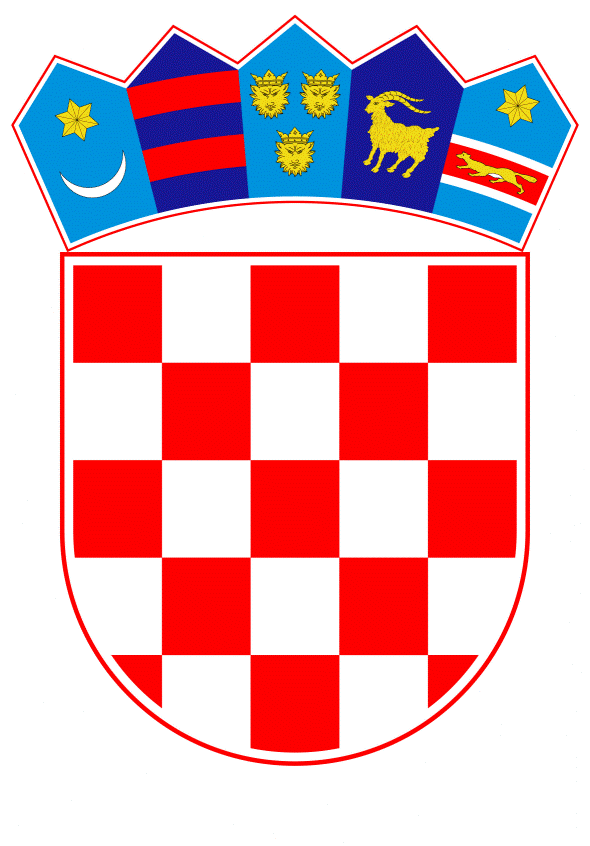 VLADA REPUBLIKE HRVATSKEZagreb, 19. ožujka 2020.______________________________________________________________________________________________________________________________________________________________________________________________________________________________Banski dvori | Trg Sv. Marka 2 | 10000 Zagreb | tel. 01 4569 222 | vlada.gov.hrNa temelju članka 7. stavka 7. Zakona o posebnom porezu na kavu i bezalkoholna pića (Narodne novine, br. 72/13, 121/19 i 22/20), Vlada Republike Hrvatske je na sjednici održanoj _____________2020. godine donijelaUREDBUO NAČINU IZRAČUNA I VISINAMA SASTAVNICA ZA IZRAČUN POSEBNOG POREZA NA KAVU I BEZALKOHOLNA PIĆAUvodna odredbaČlanak 1.Ovom Uredbom se utvrđuje način izračuna i visine sastavnica za izračun posebnog poreza na kavu i bezalkoholna pića. Posebni porez na kavu Članak 2.	(1) Posebni porez na predmete oporezivanja iz članka 4. stavka 2. točaka 1. i 2. Zakona o posebnom porezu na kavu i bezalkoholna pića (Narodne novine, br. 72/13, 121/19 i 22/20; u daljnjem tekstu: Zakon) plaća se prema netomasi kave i iznosi: (2) Posebni porez na predmete oporezivanja iz članka 4. stavka 2. točaka 3. i 4. Zakona plaća se prema netomasi kave sadržane u gotovom proizvodu i iznosi:Posebni porez na bezalkoholna pića prema volumenuČlanak 3.Posebni porez na predmete oporezivanja iz članka 4. stavka 3. Zakona plaća se prema volumenu izraženom u hektolitru bezalkoholnog pića, i to:1. na predmete oporezivanja iz članka 4. stavka 3. točaka 1. i 3. Zakona u iznosu od 20,00 kuna/hektolitar i2. na predmete oporezivanja iz članka 4. stavka 3. točke 2. Zakona u iznosu od 140,00 kuna/hektolitar.  Posebni porez na bezalkoholna pića prema sadržaju šećeraČlanak 4.(1) Posebni porez na predmete oporezivanja iz članka 4. stavka 3. točaka 1. i 3. Zakona plaća se prema sadržaju šećera, ako predmeti oporezivanja ne sadrže metil-ksantine ili taurin i iznosi:(2) Posebni porez na predmete oporezivanja iz članka 4. stavka 3. točke 2. Zakona plaća se prema sadržaju šećera, ako predmeti oporezivanja ne sadrže metil-ksantine ili taurin i iznosi:Posebni porez na bezalkoholna pića prema sadržaju taurinaČlanak 5.(1) Posebni porez na predmete oporezivanja iz članka 4. stavka 3. točaka 1. i 3. Zakona koji sadrže taurin plaća se prema sadržaju taurina i iznosi 200,00 kuna/hl bezalkoholnog pića.(2) Posebni porez na predmete oporezivanja iz članka 4. stavka 3. točke 2. Zakona koji sadrže taurin plaća se prema sadržaju taurina i iznosi 1.400,00 kuna/hl sirupa ili koncentrata.Posebni porez na bezalkoholna pića prema sadržaju metil-ksantinaČlanak 6.(1) Posebni porez na predmete oporezivanja iz članka 4. stavka 3. točaka 1. i 3. Zakona koji sadrže metil-ksantine, a ne sadrže taurin plaća se prema sadržaju metil-ksantina i iznosi 80,00 kuna/hl bezalkoholnog pića. Na predmete oporezivanja čiji je sadržaj metil-ksantina manji od 15 mg/100 ml proizvoda posebni porez se plaća prema sadržaju šećera.(2) Posebni porez na predmete oporezivanja iz članka 4. stavka 3. točke 2. Zakona koji sadrže metil-ksantine, a ne sadrže taurin plaća se prema sadržaju metil-ksantina i iznosi 560,00 kuna/hl sirupa ili koncentrata. Na predmete oporezivanja čiji je sadržaj metil-ksantina manji od 15 mg/100 ml proizvoda u odgovarajućem omjeru razrijeđenog bezalkoholnog pića posebni porez plaća se prema sadržaju šećera.Utvrđivanje volumena predmeta oporezivanja koji se dobiva iz prašaka i granula Članak 7.Volumen predmeta oporezivanja iz članka 4. stavka 3. točke 3. Zakona koji se dobiva iz prašaka i granula namijenjenih za pripremu bezalkoholnih pića utvrđuje se prema volumenu pripremljenog proizvoda sukladno podacima označenim na pretpakovini ili etiketi koja je na nju pričvršćena prema propisima o informiranju potrošača o hrani ili prema pratećem dokumentu na kojem se taj podatak nalazi.Stupanje na snagu Članak 8.Ova Uredba objavit će se u Narodnim novinama, a stupa na snagu 1. travnja 2020. godine. KLASA: URBROJ: Zagreb,     	       Predsjednik								        mr. sc. Andrej Plenković   OBRAZLOŽENJE  Pravna osnova za donošenje predložene Uredbe propisana je člankom 7. stavkom 7. Zakona o posebnom porezu na kavu i bezalkoholna pića (Narodne novine, br. 72/13, 121/19 i 22/20; u daljnjem tekstu: Zakon), kojim se daje ovlaštenje Vladi Republike Hrvatske da uredbom utvrđuje način izračuna i visine sastavnica za izračun posebnog poreza iz članka 7. stavaka 1. i 2. Zakona. Člankom 6. stavkom 1. Zakona o izmjenama i dopuni Zakona o posebnom porezu na kavu i bezalkoholna pića (Narodne novine, br. 121/19), koji je stupio na snagu 1. siječnja 2020. propisano je da će Vlada Republike Hrvatske donijeti navedenu uredbu u roku od tri mjeseca od dana stupanja na snagu toga Zakona te da se do stupanja na snagu uredbe na predmete oporezivanja propisane člankom 4. Zakona o posebnom porezu na kavu i bezalkoholna pića (Narodne novine, broj 72/13) primjenjuju visine posebnog poreza propisane člankom 7. Zakona o posebnom porezu na kavu i bezalkoholna pića (Narodne novine, broj 72/13).Sukladno naprijed navedenim zakonskim određenjima, predloženom Uredbom određuju se način izračuna te visine sastavnica za izračun posebnog poreza na kavu i bezalkoholna pića.	Predlaže se oporezivanje kave prema netomasi kave s tim da se za prženu kavu, ekstrakte, esencije i koncentrate na osnovi kave posebni porez plaća prema netomasi kave, a za pripravke na osnovi kave, ekstrakata, esencija ili koncentrata kave i nadomjeske kave prema netomasi kave sadržane u gotovom proizvodu. U odnosu na važeće propise, nema izmjena u načinu izračuna i visinama sastavnica koje se odnose na oporezivanje kave.	U odnosu na posebni porez na bezalkoholna pića, predlaže se način izračuna i visine sastavnica za izračun posebnog poreza na bezalkoholna pića: prema volumenu te sadržaju šećera, ako bezalkoholna pića ne sadrže metil-ksantine ili taurin podijeljeno u četiri skupine (ovisno o sadržaju šećera) pri čemu pića s manjim sadržajem šećera plaćaju manji porez.	Posebno će se oporezivati energetski napici odnosno pića koja sadrže metil-ksantine i taurin, i to prema volumenu i sadržaju taurina za bezalkoholna pića koja sadrže taurin te prema volumenu i sadržaju metil-ksantina za bezalkoholna pića koja sadrže metil-ksantine, a ne sadrže taurin. S tim u vezi, a s obzirom da energetska pića, uobičajeno uz visoki sadržaj šećera, sadrže jednu ili obje prethodno navedene komponente, predlaže se njihovo oporezivanje po višim iznosima u odnosu na ostala bezalkoholna pića koja se oporezuju prema sadržaju šećera.	Provedba predmetnog prijedloga Uredbe imat će utjecaj na visinu prihoda od posebnog poreza na bezalkoholna pića na način da se očekuje povećanje poreznih prihoda. Međutim, s obzirom da proizvođači mogu reformulacijom smanjiti sadržaj šećera ili pak izostaviti metil-ksantine i taurin, konačni prihodi će značajno ovisiti o njihovim budućim poslovnim odlukama. Primjenom ove uredbe planirano je povećanje proračunskih prihoda državnog proračuna za dodatnih 64 milijuna kuna u 2020. godini obzirom na stupanje na snagu ove uredbe.Predlaže se stupanje na snagu ove uredbe 1. travnja 2020. godine.Predlagatelj:Ministarstvo financijaPredmet:Prijedlog uredbe o načinu izračuna i visinama sastavnica za izračun posebnog poreza na kavu i bezalkoholna pića Predmet oporezivanjaIznos u kn/kg kave1.pržena kava 6,002.ekstrakti, esencije i koncentrati od kave20,00Predmet oporezivanjaIznos u kn/kg kave sadržane u gotovom proizvodu1.pripravci na osnovi kave 6,002.pripravci na osnovi ekstrakata, esencija i koncentrata od kave20,003.nadomjesci kave što sadrže kavu6,00Iznos u kn/hl bezalkoholnog pićaPredmeti oporezivanja iz članka 4. stavka 3. točaka 1. i 3. Zakona koji ne sadrže metil-ksantine ili taurinSadržaj šećera u g/100 ml bezalkoholnog pićaprema sadržaju šećeraprva skupinado 2 0,00druga skupina 2,001-510,00treća skupina5,001-830,00četvrta skupina8,001-60,00Iznos u kn/hl sirupa ili koncentrataPredmeti oporezivanja iz članka 4. stavka 3. točke 2. Zakona koji ne sadrže metil-ksantine ili taurin Sadržaj šećera u g/100 ml sirupa ili koncentrataprema sadržaju šećeraprva skupinado 140,00druga skupina 14,001-3570,00treća skupina35,001-56210,00četvrta skupina56,001-420,00